＊＊＊＊＊＊＊＊＊＊＊＊＊＊＊＊＊＊＊＊＊＊＊＊＊＊＊＊＊＊＊＊＊＊＊＊＊＊＊ 　　　新潟市薬剤師会江南地区会 学術講演会のご案内 　 ＊＊＊＊＊＊＊＊＊＊＊＊＊＊＊＊＊＊＊＊＊＊＊＊＊＊＊＊＊＊＊＊＊＊＊＊＊＊＊平成２６年１０月２０日　　　　　　　　　　　　　　　　　　　　　新潟市江南地区地区長斎藤　健太【日　時】平成２６年　１１月　１４日（金）１９：３０～２１：００【場　所】　サンウィング横越　　　　　　　新潟市江南区横越川根町2-２０-１　TEL：025-385-5211            【プログラム】開会挨拶情報提供　『不眠症治療薬　世界初のオレキシン受容体拮抗薬　～ベルソムラ錠～』　演者 : MSD株式会社　医薬情報担当　　　片見　章３.閉会挨拶　　　　　　　　　　　　　　　　　【共催】新潟市薬剤師会江南地区会　　　　　　　　　　　　　　　　　　　　　　　MSD株式会社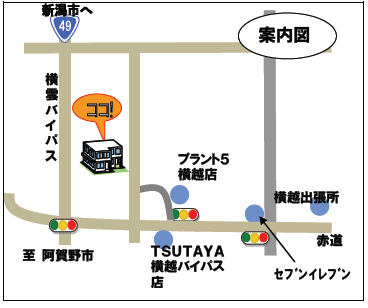 